INFORMATIVA PRIVACY 
Regolamento 679/2016/UE
Informativa Interessati – Servizi generici

Ai sensi e per gli effetti dell’Articolo 13 del REGOLAMENTO (UE) 2016/679 DEL PARLAMENTO EUROPEO E DEL CONSIGLIO del 27 aprile 2016, relativo alla protezione delle persone fisiche con riguardo al trattamento dei dati personali, nonché alla libera circolazione di tali dati, informiamo che Agenzia di Tutela della Salute della Val Padana, in qualità di Titolare del trattamento, tratta i dati personali da Lei forniti per iscritto (via fax, via e-mail) o verbalmente e liberamente comunicati (Art. 13.1.a Regolamento 679/2016/UE). Agenzia di Tutela della Salute della Val Padana garantisce che il trattamento dei dati personali si svolga nel rispetto dei diritti e delle libertà fondamentali, nonché della dignità dell’Interessato, con particolare riferimento alla riservatezza, all'identità personale e al diritto alla protezione dei dati personali.1. Data Protection Officer (DPO) / Responsabile della Protezione dei dati (RPD) (Art. 13.1.b Regolamento 679/2016/UE)

Il Data Protection Officer/Responsabile della Protezione dei dati individuato dall'ente è il seguente soggetto:ll Data Protection Officer è reperibile presso la sede aziendale del Agenzia di Tutela della Salute della Val Padana in Via dei Toscani 1, 46100 Mantova. In caso di istanze/comunicazione scritte da inviarsi in modalità digitale il Data Protection Officer può essere contattato utilizzando i recapiti istituzionali dell'ente (protocollo@pec.ats-valpadana.it) indicati sul sito web dell'Ente.2. Finalità del Trattamento (Art. 13.1.c Regolamento 679/2016/UE)Tutti i dati personali e sensibili comunicati dal soggetto Interessato, sono trattati dal Titolare del trattamento sulla base di uno o più dei seguenti presupposti di liceità:erogazione di servizi richiesti espressamente dall'Interessato (Art. 6.1.a Regolamento 679/2016/UE);rispondere ad un obbligo di legge (Art. 6.1.c Regolamento 679/2016/UE);il trattamento è necessario per la salvaguardia degli interessi vitali da parte dell’interessato o di un’altra persona fisica (Art. 6.1.d e Art. 9.2.c Regolamento 679/2016/UE);esercitare un compito di interesse pubblico o connesso all'esercizio di pubblici poteri (Art. 6.1.e e Art. 9.2.g Regolamento 679/2016/UE);il trattamento è necessario per finalità di medicina preventiva o di medicina del lavoro, valutazione della capacità lavorativa del dipendente, diagnosi, assistenza o terapia sanitaria o sociale ovvero gestione dei sistemi di servizi sanitari o sociali sulla base del diritto dell’Unione Europea o degli Stati membri o conformemente al contratto con un professionista della sanità (Art. 9.2, lett. h) Reg. 679/2016);il trattamento è necessario per motivi di interesse pubblico nel settore della sanità pubblica, quali la protezione di gravi minacce per la salute a carattere transfrontaliero o la garanzia di parametri elevati di qualità e sicurezza dell’assistenza sanitaria e dei medicinali e dei dispositivi medici, sulla base del diritto dell’Unione Europea o degli Stati membri che prevede misure appropriate e specifiche per tutelare i diritti e le libertà dell’interessato, in particolare il segreto professionale (Art. 9.2, lett. i) Reg. 679/2016);il trattamento è necessario ai fini di archiviazione nel pubblico interesse, di ricerca scientifica o storica o a fini statistici in conformità dell’articolo 89, paragrafo 1, sulla base del diritto dell’Unione o nazionale, che è proporzionato alla finalità perseguita, rispetta l’essenza del diritto alla protezione dei dati e prevede misure appropriate e specifiche per tutelare i diritti fondamentali e gli interessi dell’interessato (Art. 9.2, lett. j) Reg. 679/2016);In elenco, le finalità per cui i dati personali dell’Interessato verranno trattati:inserimento nelle anagrafiche e nei database informatici aziendali;gestione di obblighi di natura contabile e fiscale;gestione delle richieste da parte dell’Interessato;rendicontazione nei confronti degli enti ai quali la normativa riconosce poteri di monitoraggio e controllo nei confronti dell’Azienda;3. Eventuali destinatari o eventuali categorie di destinatari dei dati personali (Art. 13.1.e Regolamento 679/2016/UE)I dati personali dell’Interessato, nei casi in cui risultasse necessario, potranno essere comunicati (con tale termine intendendosi il darne conoscenza ad uno o più soggetti determinati):ai soggetti la cui facoltà di accesso ai dati è riconosciuta da disposizioni di legge, normativa secondaria, comunitaria, nonché di contrattazione collettiva (secondo le prescrizioni del Regolamento per il trattamento dei dati sensibili e giudiziari approvato dalla Regione Lombardia);ai soggetti ai quali la comunicazione dei dati personali risulti necessaria o comunque funzionale alla gestione di servizi richiesti nei modi e per le finalità sopra illustrate;agli uffici postali, a spedizionieri ed a corrieri per l’invio di documentazione e/o materiale;ad istituti bancari per la gestione d’incassi e pagamenti derivanti dall'esecuzione dei contratti.Si rende edotto l’Interessato che il conferimento dei dati personali oggetto della presente informativa risulta essere necessario al fine di poter erogare nel modo corretto i servizi richiesti dallo stesso. Nell'eventualità in cui tali dati non venissero correttamente forniti non sarà possibile soddisfare le richieste dell’Interessato. Si comunica che verrà richiesto specifico ed espresso consenso nell'eventualità in cui si verificasse la necessità di una comunicazione di dati a soggetti terzi non espressamente indicati. I dati personali relativi allo stato di salute, la vita sessuale, i dati genetici ed i dati biometrici non vengono in alcun caso diffusi (con tale termine intendendosi il darne conoscenza in qualunque modo ad una pluralità di soggetti indeterminati).4. Criteri utilizzati al fine di determinare il periodo di conservazione (Art. 13.2.a Regolamento 679/2016/UE)Agenzia di Tutela della Salute della Val Padana dichiara che i dati personali dell’Interessato oggetto del trattamento saranno conservati per il periodo necessario a rispettare i termini di conservazione stabiliti dal Massimario di Scarto approvato dalla Regione Lombardia attualmente in vigore e ss.mm.ii. e comunque non superiori a quelli necessari per la gestione dei possibili ricorsi/contenziosi.5. Diritti dell’interessato (Art. 13.2.b Regolamento 679/2016/UE)Si comunica che, in qualsiasi momento, l’Interessato può esercitare:diritto di chiedere al Titolare del trattamento, ex Art. 15 Reg. 679/2016/UE, di poter accedere ai propri dati personali;diritto di chiedere al Titolare del trattamento, ex Art. 16 Reg. 679/2016/UE, di poter rettificare i propri dati personali, ove quest’ultimo non contrasti con la normativa vigente sulla conservazione dei dati stessi e con la necessità di tutelare in caso di contenzioso giudiziario i professionisti sanitari che li hanno trattati;diritto di chiedere al Titolare del trattamento, ex Art. 17 Reg. 679/2016/UE, di poter cancellare i propri dati personali, ove quest’ultimo non contrasti con la normativa vigente sulla conservazione dei dati stessi e con la necessità di tutelare in caso di contenzioso giudiziario i professionisti sanitari che li hanno trattati;diritto di chiedere al Titolare del trattamento, ex Art. 18 Reg. 679/2016/UE, di poter limitare il trattamento dei propri dati personali;diritto di opporsi al trattamento, ex Art. 21 Reg. 679/2016/UE;diritto di chiedere al Titolare del trattamento, solamente nei casi previsti all’art. 20 del reg. 679/2016/UE, che venga compiuta la trasmissione dei propri dati personali ad altro operatore sanitario in formato leggibile.6. Diritto di presentare reclamo (Art. 13.2.d Regolamento 679/2016/UE)Si rende noto all'Interessato che ha il diritto di proporre reclamo ad un’autorità di controllo.DPOPARTITA IVA E C.F.Via/PiazzaCAPComuneRappresentante del DPOLTA S.R.L.14243311009Via della Conciliazione, 1000193RomaRecupero Luigi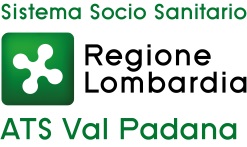 